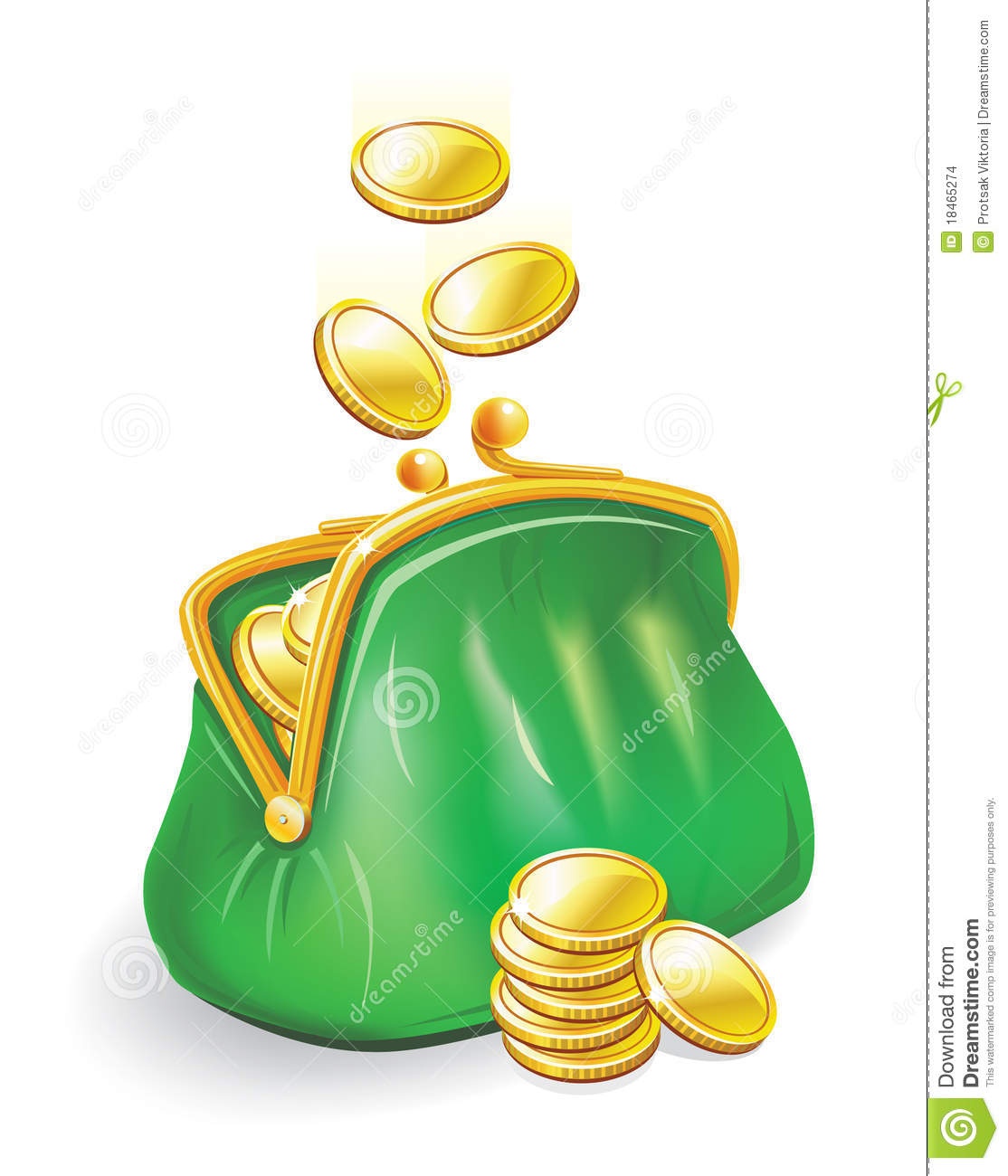 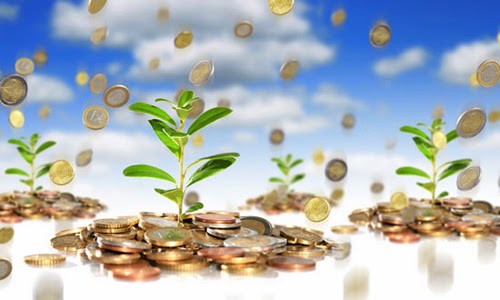 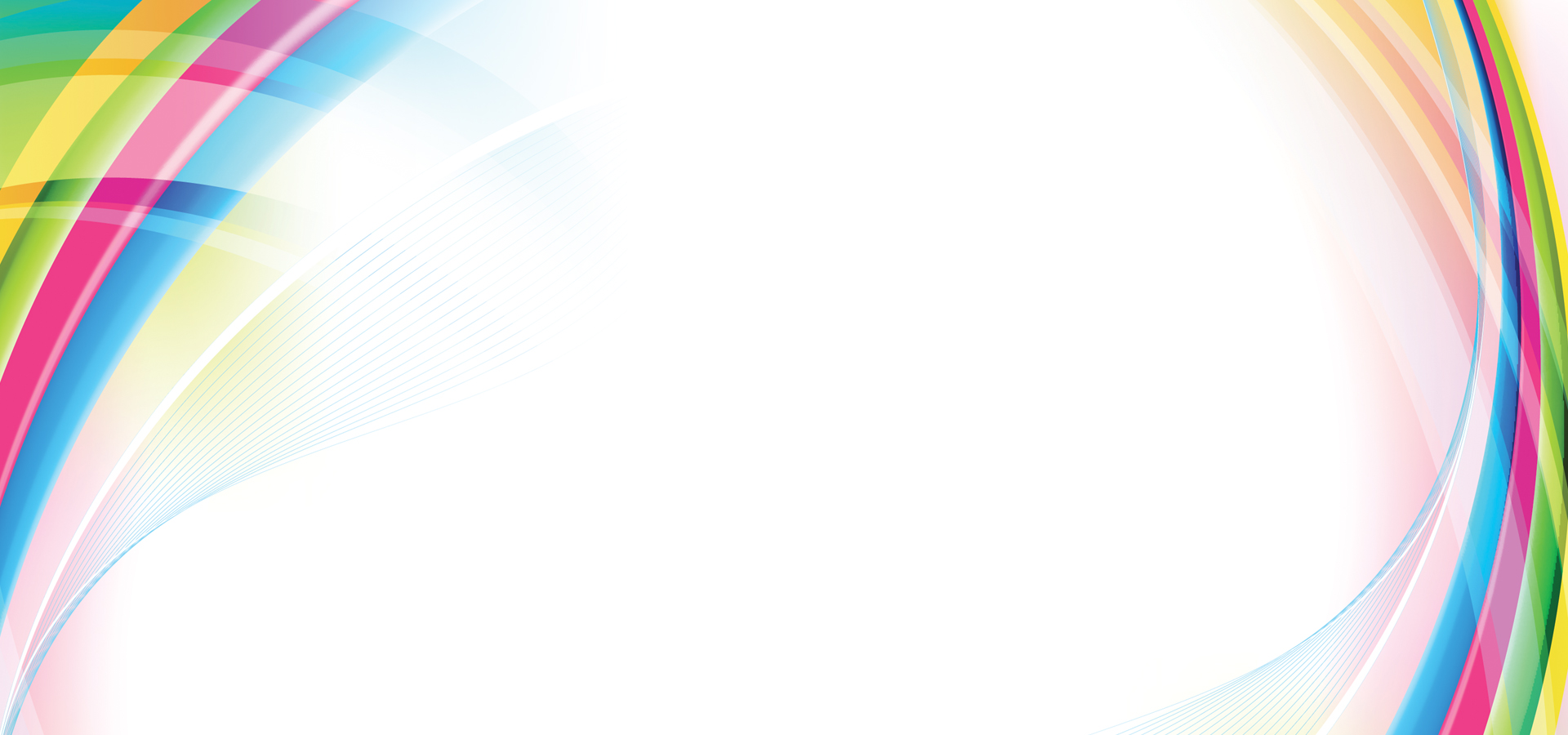 Семья является первой экономической средой, с которой сталкивается дошкольник. Именно в семье ребенок знакомится с первоначальными экономическими представлениями, узнает, для чего нужны деньги, вместе со взрослыми посещает торговые центры, банки, участвует в процессах купли-продажи и т.д.Поэтому, без участия родителей работа по экономическому воспитанию детей невозможна.Уважаемые родители, Рассказывайте детям о своей работе. Если дети не будут знать, кем работают их родители, как зарабатывают средства к существованию, то они не смогут осознать связь между трудом и  деньгами.Не приучайте детей к излишествам. Нельзя, чтобы ребенок ни в чем не знал отказа, получал подарки ежедневно, либо по первому требованиюУчите детей бережливости. Обращайте внимание ребенка на сломанные игрушки, испорченные предметы, разорванные книги. Покажите, как можно их починить, продлить срок их службы. Объясните детям, в семье есть необходимые траты и расходы на желаемое. Обязательные траты: коммунальные платежи, продукты, проезд в транспорте и т.д. То, что остается можно потратить на желаемое. Привлекайте детей к работе по дому. Дети должны понимать, что такое труд, самообслуживание, поручения. Осуществляйте совместные походы в магазин. Покажите детям ценники, объясните что они обозначают. Как за покупку в магазине можно расплатиться. Купите ребенку копилку, покажите, как можно копить деньги на необходимую вещь. 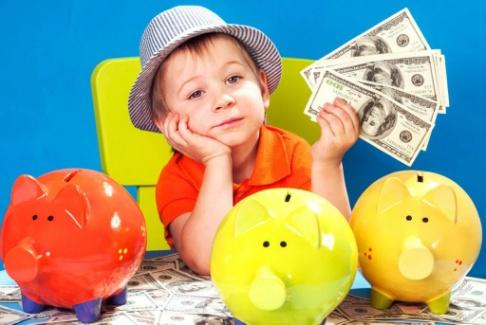  Сказки, которые помогут вам познакомить детей с экономическими понятиями:А.С. Пушкин «Сказка о рыбаке и рыбке»Ш. Перро «Кот в сапогах»А.С. Пушкин «Сказка о попе и работнике его Балде»К.Д. Ушинский «Петушок и бобовое зернышко»К.И. Чуковский «Федорино горе»Г.Х. Андерсен «Новое платье короля»С. Михайлов «Как старик корову продавал»В. Катаев «Дудочка и кувшинчик»Народные сказки «Жадная старуха», «Иван – царевич и серый волк», «Как коза избушку построила»,«Хаврошечка»«Морозко»«Мужик и медведь»